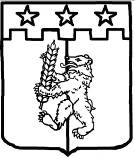 П О С Т А Н О В Л Е Н И Е АДМИНИСТРАЦИИ КРАСНОГВАРДЕЙСКОГОМУНИЦИПАЛЬНОГО ОКРУГА СТАВРОПОЛЬСКОГО КРАЯ02 декабря 2021 г.                  с. Красногвардейское	                             № 1134Об общедоступной информации о деятельности администрации Красногвардейского муниципального округа Ставропольского края, размещаемой в информационно-телекоммуникационной сети «Интернет» в форме открытых данныхВ соответствии с Федеральным законом от 09 февраля 2009 года №8-ФЗ «Об обеспечении доступа к информации о деятельности государственных органов и органов местного самоуправления», постановлением Правительства Российской Федерации от 10 июля 2013 года №583 «Об обеспечении доступа к общедоступной информации о деятельности государственных органов и органов местного самоуправления в информационно-телекоммуникационной сети «Интернет» в форме открытых данных», распоряжением Правительства Российской Федерации от 10 июля 2013 года №1187-р «О Перечнях информации о деятельности государственных органов, органов местного самоуправления, размещаемой в сети «Интернет» в форме открытых данных», а также в соответствии с Перечнем рекомендованной информации о деятельности органов исполнительной власти, органов местного самоуправления муниципальных образований Ставропольского края, размещаемой в информационно-телекоммуникационной сети «Интернет» в формате открытых данных, утвержденным заместителем председателя Правительства Ставропольского края, руководителем аппарата Правительства Ставропольского края, председателем комиссии по внедрению и контролю за реализацией механизмов системы «Открытое правительство» в Ставропольском крае 15 марта 2018 года, администрация Красногвардейского муниципального округа Ставропольского краяПОСТАНОВЛЯЕТ:1. Утвердить прилагаемый Перечень общедоступной информации о деятельности администрации Красногвардейского муниципального округа Ставропольского края, размещаемой в информационно-телекоммуникационной сети «Интернет» в форме открытых данных (далее – Перечень).2. Отделу информатизации и защиты информации администрации Красногвардейского муниципального округа Ставропольского края обеспечить размещение на официальном сайте органов местного самоуправления Красногвардейского муниципального округа Ставропольского края в информационно-телекоммуникационной сети «Интернет» Перечня общедоступной информации о деятельности администрации Красногвардейского муниципального округа Ставропольского края, размещаемой в информационно-телекоммуникационной сети «Интернет» в форме открытых данных».3. Должностным лицам, ответственным за содержание информации, предусмотренной Перечнем, соблюдать сроки размещения в информационно-телекоммуникационной сети «Интернет» общедоступной информации о своей деятельности в форме открытых данных, своевременно предоставлять обновленную информацию в отдел информатизации и защиты информации администрации Красногвардейского муниципального округа Ставропольского края для размещения на официальном сайте органов местного самоуправления Красногвардейского муниципального округа Ставропольского края в информационно-телекоммуникационной сети «Интернет».4. Признать утратившими силу постановления администрации Красногвардейского муниципального района Ставропольского края:от 15 октября 2013 года № 518 «Об общедоступной информации о деятельности администрации Красногвардейского муниципального района, размещаемой в информационно-телекоммуникационной сети «Интернет» в форме открытых данных»;от 21 января 2019 года №13 «О внесении изменений в постановление администрации Красногвардейского муниципального района Ставропольского края от 15 октября 2013 года № 518 «Об общедоступной информации о деятельности администрации Красногвардейского муниципального района, размещаемой в информационно-телекоммуникационной сети «Интернет» в форме открытых данных».5. Контроль за выполнением настоящего постановления возложить на заместителя главы администрации, управляющего делами администрации Красногвардейского муниципального округа Ставропольского края Петрова А.А. 6. Настоящее постановление вступает в силу после его официального опубликования (обнародования).В.И.СтраховПеречень общедоступной информации о деятельности администрации Красногвардейского муниципального округа Ставропольского края, размещаемой в информационно-телекоммуникационной сети «Интернет» в форме открытых данныхГлава Красногвардейского муниципального округа Ставропольского краяК.А.ИшковПроект вносит:Руководитель отдела информатизации и защиты информации администрации Красногвардейского муниципального округа Ставропольского краяВ.И.СтраховПроект визируют:Заместитель главы администрации, управляющий делами администрации Красногвардейского муниципального округа Ставропольского краяА.А.ПетровИсполняющий обязанности заместителя главы администрации Красногвардейского муниципального округа Ставропольского краяС.С.СухоносоваЗаместитель главы администрации Красногвардейского муниципального округа Ставропольского краяГ.Н.БурлаковаРуководитель отдела экономического развития администрации Красногвардейского муниципального округа Ставропольского краяО.С.ЛесниченкоРуководитель отдела правового обеспечения администрации Красногвардейского муниципального округа Ставропольского края Т.А.ДредунРуководитель отдела по общим вопросам и делопроизводству администрации Красногвардейского муниципального округа Ставропольского краяИ.Э.МулловаПроект подготовил руководитель отдела информатизации администрации Красногвардейского муниципального округа Ставропольского края   Проект подготовил руководитель отдела информатизации администрации Красногвардейского муниципального округа Ставропольского края   Проект подготовил руководитель отдела информатизации администрации Красногвардейского муниципального округа Ставропольского края   УТВЕРЖДЕНпостановлением администрации Красногвардейского муниципального округа Ставропольского края от 02 декабря 2021 г.№ 1134№п/пНаименование наборов открытых данныхПериодичность обновления информацииСтруктурное подразделение,должностное лицо, ответственное за содержание информации12341.Телефонный справочник органов местного самоуправления Красногвардейского муниципального округа Ставропольского краяПо мере изменения данныхСтарший инспектор отдела по общим вопросам и делопроизводству2.Перечень подведомственных организаций органов местного самоуправления Красногвардейского муниципального округа Ставропольского краяПо мере изменения данныхСтарший инспектор отдела по общим вопросам и делопроизводству3.План проведения проверок юридических лиц и индивидуальных предпринимателей органами местного самоуправления Красногвардейского муниципального округа Ставропольского края на очередной год (при условии исполнения контрольно-надзорных функций)В течение 5 рабочих дней со дня утверждения плана проверокРуководитель отдела жилищно-коммунального хозяйства,отдела имущественных и земельных отношений,отдела дорожного хозяйства, транспорта и капитального строительства4.Информация о результатах проверок, проведенных органами местного самоуправления Красногвардейского муниципального округа Ставропольского края и их подведомственными организациями в пределах их полномочий (при условии исполнения контрольно-надзорных функций)В течение 5 рабочих дней со дня подписания акта о результатах проверкиРуководитель отдела жилищно-коммунального хозяйства,отдела имущественных и земельных отношений,отдела дорожного хозяйства, транспорта и капитального строительства 5.Информация о результатах проверок, проведенных в органах местного самоуправления Красногвардейского муниципального округа Ставропольского края и их подведомственных организацияхВ течение 5 рабочих дней со дня подписания акта о результатах проверкиРуководители структурных подразделений администрации Красногвардейского муниципального округа Ставропольского края, подведомственных организаций6.Сведения о вакантных должностях муниципальной службы, имеющихся в аппарате администрации Красногвардейского муниципального округа Ставропольского края и ее структурных подразделенияхПо мере изменения данныхРуководитель отдела кадровой работы и профилактики коррупционных правонарушений7.Перечень государственных и муниципальных услуг, предоставляемых в электронной форме в Красногвардейском муниципальном округе Ставропольского краяПо мере изменения данныхВедущий специалист отдела экономического развития8.Сведения о характеристике и структуре бюджета Красногвардейского муниципального округа Ставропольского краяЕжегодноЗаместитель руководителя финансового управления9.Отчет Главы Красногвардейского муниципального округа Ставропольского края о результатах своей деятельности, проделанной работе и задачах на следующий период перед представительными органами и населениемЕжегодноРуководитель отдела экономического развития10.Тексты проектов муниципальных правовых актов внесённых в Совет депутатов Красногвардейского муниципального округа Ставропольского краяВ течение 5 рабочих дней со дня подготовки проектаКонсультант отдела правового обеспечения11.Тексты проектов социально значимых муниципальных нормативно правовых актов Красногвардейского муниципального округа Ставропольского краяВ течение 5 рабочих дней со дня подготовки проектаРуководители структурных подразделений администрации Красногвардейского муниципального округа Ставропольского края, подведомственных организаций12.Сведения о доходах, расходах, об имуществе и обязательствах имущественного характера муниципальных служащих администрации Красногвардейского округа Ставропольского краяЕжегодноРуководитель отдела кадровой работы и профилактики коррупционных правонарушений13.Сведения об имуществе, находящегося в собственности органов местного самоуправления Красногвардейского муниципального округа Ставропольского краяЕжегодноЗаместитель руководителя отдела имущественных и земельных отношений14.Перечень источников открытых данных, размещенных органами местного самоуправления Красногвардейского муниципального округа Ставропольского краяПо мере изменения данныхРуководитель отдела информатизации и защиты информации15.Перечень объектов похоронного назначения в Красногвардейском муниципальном округе Ставропольского краяПо мере изменения данныхРуководитель отдела жилищно-коммунального хозяйства16.Схемы размещения рекламных конструкций на территории Красногвардейского муниципального округа Ставропольского краяПо мере изменения данныхРуководитель отдела архитектуры и градостроительства17.Перечень жилых помещений, непригодных для проживания на территории Красногвардейского муниципального округа Ставропольского краяПо мере изменения данныхРуководитель отдела архитектуры и градостроительства18.Перечень разрешений на строительство и ввода объекта в эксплуатацию, выданных органами местного самоуправления Красногвардейского муниципального округа Ставропольского краяПо мере изменения данныхРуководитель отдела архитектуры и градостроительства19.Перечень маршрутов и тарифов проезда в общественном транспорте Красногвардейского муниципального округа Ставропольского краяПо мере изменения данныхГлавный специалист отдела дорожного хозяйства, транспорта и капитального строительства20.Перечень нестационарных торговых объектов Красногвардейского муниципального округа Ставропольского краяПо мере изменения данныхГлавный специалист отдела экономического развития21.Перечень ярмарок, проводимых на территории Красногвардейского муниципального округа Ставропольского краяПо мере изменения данныхГлавный специалист отдела экономического развития22.Реестр выданных субсидий и льгот субъектам малого и среднего предпринимательства Красногвардейского муниципального округа Ставропольского краяПо мере изменения данныхГлавный специалист отдела экономического развития